AN CHÚIRT CHUARDA
THE CIRCUIT COURT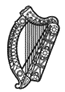 
…………… CIRCUIT                                                               COUNTY OF ……….………….RECORD NUMBER ……………….BETWEEN                                   ……………….      PLAINTIFF(S)And………………    DEFENDANT(S)
NOTICE OF INTENTION TO PROCEED
TAKE NOTICE that the *Plaintiff  *Defendant intends to proceed as and from the expiry of one month from the date following service of this notice. Dated this the ………. day of ……………, 20……Signed: ...............................*(Solicitor for) *Plaintiff  * Defendant To: *(Solicitor for) * *Defendant  *Plaintiff At ..............To: Combined Court officeAt The Courthouse,………………………..,………………………..,Eircode:* Delete text if not relevant